Положение о X районной научно-практической конференции старшеклассников «Лабиринты науки» 2017/2018 учебный годАдмиралтейский район. Санкт-ПетербургРасписание конференцииПрием заявок участников 12.12.2017 — 23.01.2018Прием тезисов выступлений и текстов работ 23.01.2018 — 31.01.2018Очные мероприятия конференции 08.02.2018 в 10.00Группа конференции в G+ https://clck.ru/C8ARfКонтакты оргкомитета: 251-01-62 (доб.250) Конопатова Нина Константиновна, labirinty_nauki@mail.ruНаучно-практическая конференция является итогом исследовательской деятельности учащихся старших классов в различных областях науки.Цели конференции:Создание условий для личностного развития учащихся, их самостоятельности, самореализации и самоактуализации в процессе исследовательской деятельности, формирование у школьников исследовательского подхода к изучению явлений действительности, позиции исследователя, которая может быть реализована в любых сферах и видах деятельности;Освоение педагогами технологии исследовательской деятельности. Задачи конференции, направленные на развитие компетенций учащихся в процессе подготовки исследовательской работы и ее защиты:формирование умений представлять результаты своей работы для других специалистов, отстаивать свои позиции в профессиональной среде, находить компромиссные и альтернативные решения;формирование способности и готовности школьников к самосовершенствованию, к расширению границ своих научных и практических познаний; умение использовать методы и средства познания, различные формы и методы обучения и самоконтроля, новые образовательные технологии, для своего интеллектуального развития и повышения культурного уровня;формирование умений критически оценивать информацию, переоценивать накопленный опыт и конструктивно принимать решение на основе анализа информации;формирование готовности к принятию ответственности за свои решения, умение оценивать последствия решений;формирование информационно-аналитических умений, включая - умение осуществлять структуризацию информации, получаемой из разных источников;- умение использовать информационные технологии для решения различных исследовательских задач;- умение критически оценивать информацию и конструктивно принимать решение на основе анализа и синтеза.развитие интереса к исследовательской деятельности; развитие активности и самостоятельности, обогащение социального опыта, организационной и коммуникативной культуры;Задачи конференции, направленные на профессиональное развитие педагогов, формирование культуры районной образовательной системы, способствующей освоению и распространению лучших исследовательских и педагогических практик:освоение педагогами методов научного познания, научного исследования;приобретение педагогами практического опыта руководства научно-исследовательской деятельностью школьников; развитие сетевого взаимодействия педагогов; развитие сетевого взаимодействия образовательных учреждений;выявление и поощрение одаренных учащихся и педагогов;привлечение внимания профессиональной общественности к проблемам и результатам исследовательской деятельности старшеклассников;создание условий для творческого сотрудничества учащихся, педагогов, выпускников и родителей.Организатор конференции - Информационно-методический центр Адмиралтейского района Санкт-Петербурга, который руководит работой секций конференции, организованных на базе образовательных учреждений района, оргкомитет конференции.Жюри конференции и оценка работ. Жюри конференции формируется образовательными учреждениями-организаторами работы секций из специалистов в соответствующей научной области в количестве не менее 5 человек в каждой секции. Это должны быть внешние эксперты. В состав жюри (экспертной группы) могут входить учителя, методисты, специалисты ИМЦ, студенты, аспиранты, преподаватели ВУЗов. Члены жюри не оценивают работы своих учеников. Руководители секций несут ответственность за качество работы экспертных групп. Работу экспертных групп возглавляют специалисты учреждения, являющегося организатором работы секции.Оценка работ и выступлений осуществляется по разработанным критериям: Приложение 3. «Требования к исследовательской работе»,                         Приложение 4. «Требования к выступлению на конференции».Оценка складывается 100% (О) = 40% (ОИР)+60% (ОВ)(О) - итоговая оценка;(ОИР) - оценка за исследовательскую работу;(ОВ) – оценка за выступление на конференции.Участники конференции:В конференции участвуют учащиеся 8-11 классов. В виде исключения допускается участие школьников 7 классов по решению предварительной экспертизы конкурсных материалов.Участник конференции имеет право:выступать с сообщением по теме выполненной исследовательской работы;выступать оппонентом по проблемам, рассматриваемым на конференции;задавать выступающим вопросы по заинтересовавшей проблеме;высказывать свои мнения, вносить предложения, касающиеся организации и содержания последующих конференций;участвовать с одной и той же работой только один раз.имеют право участвовать в конференции с несколькими работами, только на разных секциях.Участник конференции вместе с наставником (научным руководителем или консультантом):несет ответственность за содержание и качество своего выступления;выполняет требования, определенные данным Положением.Порядок проведения конференции и предоставления работ. День конференции «Лабиринты науки» в Адмиралтейском районе является особым учебным днем. Участники конференции в день ее проведения освобождаются от уроков. Учебный процесс проходит в форме защиты исследовательских работ. Для взаимодействия и обмена информацией создан почтовый ящик labirinty_nauki@mail.ru Работа секций.Работа конференции организуется по секциям. Секции работают на базе образовательных учреждений района. (Приложение 1 «Образовательные учреждения - организаторы работы секций»).Возможно создание тематических секций, секций междисциплинарного характера, деление секций на подсекции.Представленные на секциях работы оценивает жюри (экспертные группы).Руководители секций регистрируют участников научно-практической конференции, представляют отчет о работе секций в ИМЦ по адресу labirinty_nauki@mail.ru.Работу конференции освещают пресс-центры учреждений-организаторов секций и участники районного конкурса «МедиаРезонанс» (фото, видео). Часть материалов (общая фотография участников и 5-6 фотографий (не больше!), иллюстрирующих работу секции, после конференции передается в ИМЦ для размещения на районном портале по адресу labirinty_nauki@mail.ru. В теме письма указывается название секции.Подготовка учащихся к конференции:Подготовка учащихся к конференции, руководство учебно-исследовательской деятельностью осуществляется научными руководителями (консультантами): учителями школ, методистами учреждений дополнительного образования, преподавателями ВУЗов, родителями учащихся.Работа ведется учащимися в течение года по плану, согласованному с научным консультантом:Выбор учащимися тем для индивидуальной работы.Изучение литературы по теме исследования.Анализ, систематизация собранного материала.Постановка целей, задач, выдвижение гипотезы, уточнение темы, составление плана.Написание чернового варианта работы.Оформление работы в печатном и электронном вариантах.Подготовка доклада (на 10 минут) и тезисов для печати  (не более 1 страницы).Работа рецензентов. Предзащита в школе.	Для проведения исследовательской работы (эксперимента, работы в библиотеке и т.п.) и подготовки выступления на конференции участникам конференции администрацией школы могут предоставляться свободные от учебных занятий дни.Сроки и форма представления заявок и работЗаявки	Заявки учащихся на участие в конференции подаются ответственными за научно-исследовательскую деятельность в образовательном учреждении или педагогами-наставниками участников до 23 января 2018 года по ссылкам на электронные формы (Приложение 2, столбец «Ссылка, чтобы подать заявку»). Учреждение не может направлять более 3-х работ на каждую секцию. Не допускается многократное участие с одной и той же работой.После 23 января 2018 года руководители секций формируют предварительные списки участников секций, пользуясь информацией, которая поступает по ссылкам (Приложение 2, столбец «Ссылка на ответы»). Без предварительной заявки обучающиеся к участию в конференции не допускаются.В случае отсутствия или замены выступающего/-их участников необходимо накануне предупредить руководителя секции.Техническая экспертизаВ период с 23 по 31 января 2018 ответственные за научно-исследовательскую деятельность в образовательных учреждениях или педагоги-наставники направляют тексты работ и тезисы участников на адрес руководителя секции (Приложение 1) с указанием в теме письма названия секции, фамилии и имени участника. Без присланных в установленные сроки тезисов, обучающиеся к защите работ не допускаются. Представление конкурсных материалов8 февраля 2018 участники конференции сдают руководителям секций в распечатанном виде:текст работы, соответствующим образом оформленный;тезисы;рецензию. Оформление работы, тезисов и рецензии.Исследовательская работа, тезисы выступления и рецензия оформляются шрифтом 12 Times New Roman, междустрочный интервал полуторный, тезисы – интервал одинарный. Тезисы по объему не более 1 страницы, объем исследовательской работы – не более 20 страниц, объем рецензии  - не более 1 страницы. Рекомендации по написанию тезисов в Приложении 6.Титульный лист работы оформляется в соответствии с установленными требованиями в Приложении 5.После титульного листа в работе следуют тезисы, затем текст самой работы. Презентация к докладу должна быть в формате MS PowerPoint 97-2003 Итоги конференцииПо итогам конференции в каждой секции определяются победители и призеры. Им вручаются соответствующие дипломы с указанием Ф.И.О. научного консультанта (руководителя) и его места работы. (Приложение 11) Всем остальным участникам конференции могут быть выданы сертификаты участника конференции (по усмотрению руководителя секции). По усмотрению руководителя секции для поддержки и поощрения участников, не ставших победителями и призерами, допускается вручение дополнительных призов и грамот для авторов наиболее актуальных и выдающихся работ. Но официальными результатами работы секции признаются только дипломы победителей и призеров.За подготовку дипломов и сертификатов отвечает образовательное учреждение – организатор секции.Награждение победителей и призеров проводится в день конференции на площадке проведения секции.Слушатели в ходе работы секций имеют право давать краткий письменный отзыв на каждое выступление, задавать вопросы, после завершения всех выступлений высказывать устно свои впечатления о работе секции (организация работы, оценка выступлений, пожелания участникам и организаторам), заполнять анкеты слушателей. Отчет о работе секций руководители отсылают в ИМЦ по  адресу labirinty_nauki@mail.ru в срок до 16.02.18 по форме в Приложении 10.В строке «Тема» при отправке письма следует указать название секции Итоги конференции в течение одной недели после проведения конференции подводит районный Совет экспертов, в который входят все руководители секций и районные методисты. Лучшие работы получают рекомендацию о возможности представления на городских научно-практических конференциях старшеклассников и других форумах юных исследователей (что должно быть отражено в отчете), к публикации в сборнике. Праздник подведения итогов конференции состоится в марте 2018 года в одном из образовательных учреждений.Аннотированные сборники работ участников конференции, фотоотчет размещаются на районном портале «Адмиралтейский район. Образование», раздел олимпиады и конкурсы/ Лабиринты науки 2018 в группе конференции в G+ https://plus.google.com/u/0/communities/109973425630482502845,Приложения Приложение 1Образовательные учреждения-организаторы работы секцийНовые секции конференции:Секция для школьников с ОВЗ «Ломоносовская ассамблея» (ГБОУ школа №5).Секция направлена на повышение уровня социализации и самореализации детей с ОВЗ образовательных учреждений Адмиралтейского района.Секция включает на две подсекции:1.Естественные и математические науки (отв. Лабудина Елена Владимировна)2.Гуманитарные науки: история, обществознание, филология (отв. Разумовская Юлия Борисовна). После защиты во время работы жюри участникам конференции будет предложена игра«М.В. Ломоносов - Великий сын Отечества» с вручением грамот победителям.Цель игры: популяризация деятельности и научных открытий М.В. Ломоносовасайт Ломоносовской ассамблеи https://sites.google.com/site/lomonosovassamb/homeСекция «История образовательных учреждений Адмиралтейского района» (ГБОУ СОШ №232).Секция направлена на развитие у учащихся бережного отношения к наследиям прошлого, гордости за свое учебное заведение через изучение образовательных традиций учебных заведений Адмиралтейского района.Предметом рассмотрения Конференции являются исследовательские работы учащихся, посвященные вопросам истории образовательных учреждений Адмиралтейского района, которые предполагают осведомлённость о современном состоянии области исследования, владение методикой эксперимента, наличие собственных данных, их анализа, обобщения и выводов.Приложение 2Ссылки на электронные формы для подачи заявок Приложение 3Требования к исследовательской работе:Тема исследования должна быть сформулирована как проблема.Определены цель работы и задачи, являющиеся конкретизацией целей.Сформулирована гипотеза, которая должна быть подтверждена или опровергнута в ходе исследования.Представлен литературный обзор по исследуемой проблеме.Исследование должно носить самостоятельный характер.Обязателен вывод, связанный с целями, задачам и гипотезой исследования.Работу следует оформлять в соответствии со стандартными требованиями:обязателен план, библиографический список, нумерация страниц.  8. Работа может относиться к одному из видов творческих работ: проблемно-реферативному, экспериментально-творческому, исследовательскому, описательному.Приложение 4Требования к выступлению на конференции:Четкое обозначение проблемы исследования. Обоснование актуальности темы.Логика изложения материала, способность выступать по плану (не читая текст дословно).Грамотность речи. Научный стиль. Владение терминологией.Достаточное владение материалом. Умение отвечать на вопросы слушателей.Умение выступать в рамках предложенного регламента (до 10 минут).Соответствующий внешний вид выступающего, манера выступленияЭстетика оформления работы и качество презентации Приложение 5Образец оформления титульного листа: Шрифт текста работы – 12 пт Times New Roman, междустрочный интервал - полуторныйПосле титульного листа в работе следуют тезисы, затем текст самой работы. Приложение  6Тезисыдолжны иметь определенную структуру:Фамилия Имя__класс, ГБОУ __№Адмиралтейского района Санкт-ПетербургаРуководитель работы: Фамилия  И.О.Первый абзац – проблема: Актуальность. Сфера, область исследования, существующие точки зрения, существующие противоречия, неясности, неизвестность содержания исследуемого или его составляющих.Второй абзац – гипотеза. Третий абзац – цель.Четвертый абзац – задачи.Пятый абзац – материал и методы.Шестой абзац – выводы:краткое описание содержания исследования, основные аргументы, подтверждающие промежуточные результаты исследования, выводы, интерпретация результатов, перспективы дальнейшего исследования.Технические требования к тезисам, предъявляемые в рамках конференции «Лабиринты науки»: Объем - 1 страница, Шрифт 12 пт,  интервал одинарный.Приложение 7Оценка выступления экспертамиЗащита исследовательской работы:Эксперты оценивают содержание работы (по выступлению, ответам на вопросы, предъявленным тезисам и рецензии на работу) и качество защиты исследовательской работы в баллах:0 –  несоответствие данному критерию1 -  соответствие предъявленному требованию в некоторой степени 2 -  соответствие критерию в основном3 -  полное соответствие предложенному критерию       Итоговая оценка эксперта фиксирует количество набранных баллов.Защита проектной работы:В секциях для проектных работ: «Ломоносовская ассамблея. Прикладные проекты» исекция «Мастерская проектов» эксперты оценивают выступления в секциях для проектных работ по следующим критериям:Приложение  8Памятка руководителю секцииПродумать оформление аудитории:аудиовизуальные технические средства, кафедра, удобное для слушателей и выступающих расположение мебели; афоризмы о науке, тематическое оформление;на доске: имена и фамилии выступающих, критерии оценки выступленийПродумать встречу участников конференции:сделать бейджи (фамилии и имена выступающих, Ф.И.О. и должности экспертов), провести регистрацию слушателей, определить порядок выступлений, если необходимо, разделить учащихся на подсекции (в секции не должно быть более 6 выступающих)Продумать вводную часть: приветственное слово и представление участников.Организовать работу пресс-центра (фото, видео, репортаж). Организовать активную работу слушателей, подготовить листы для оценки ими выступлений, включив следующие вопросы:Какие выступления тебе понравились? В чем их достоинства?Хочешь ли принимать участие научно-практических конференциях, в каком качестве? Какие у тебя есть пожелания участникам и организаторам конференции?Завершение работы секции: слушателям дать возможность высказать свои впечатления о выступлениях и мнения об организации работы секции; всем выступившим вручить дипломы, грамоты или сертификаты за участие в конференции (примерный текст в приложении 11), подчеркнув достоинства каждого выступления.возможно также поощрение самых активных слушателей (сувениры, благодарности и т.п.)7.  После завершения работы секций для выступавших на конференции желательноорганизовать чаепитие;провести экскурсию, показать фильм о школе; провести с участниками и учащимися своей школы пресс-конференцию (круглый стол); сделать коллективную фотографию всех участников работы секции и затем разослать ее детям;вручить памятные сувениры (значки, фирменные ручки, блокноты).           Организаторами этой программы по возможности должны быть старшеклассникиПознакомить участников с районным порталом «Адмиралтейский район. Образование», разделом олимпиады и конкурсы/ Лабиринты науки 2017, ссылкой в нем на группу конференции в G+ https://plus.google.com/u/0/communities/109973425630482502845,где будет размещен фотоотчет и сборник тезисов конференции.Приложение  9Форма заявки (заполняется в виде электронной анкеты на каждое выступление по ссылкам в Приложении 2)Приложение  10Образец отчета по результатам работы секции «Лабиринты науки»8 февраля 2018Анализ работы секции«Живопись. Скульптура. Архитектура»1.Руководитель секции - …2.Состав экспертной комиссии:3. Количество учащихся, выступивших на секции: 8, количество работ: 74. Лучшие исследовательские работы:5. Основные достоинства представленных работ и выступлений: разнообразие и оригинальность тем; личная заинтересованность, увлеченность исследовательской работой; владение грамотной русской речью, терминологией, материалом. Все учащиеся выступали в рамках положенного времени и свободно отвечали на вопросы слушателей. 6. Основные недостатки представленных работ и выступлений: отсутствие обоснования актуальности работы, неполное раскрытие заявленной темы, узкое владение материалом, нарушение логики в построении структуры работы, нарушение регламента выступлений.7. Предложения по организации работы секции: …Приложение 11Образец диплома (сертификата)Дипломпобедителя/призера X районной научно-практическойконференции старшеклассников Адмиралтейского района Санкт-Петербурга«Лабиринты науки»ФИ класс, школа8 февраля 2018 годаРуководитель ФИО, место работы, должность  Руководитель секции Название:             Директор ОУ:Члены жюри: Дипломы подписывают эксперты, подписи заверяются печатью школы-организатора секции.Сертификат участника - всем остальным.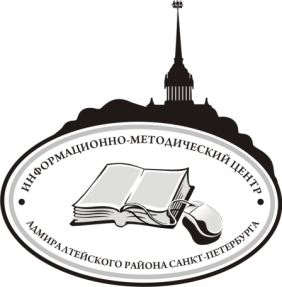 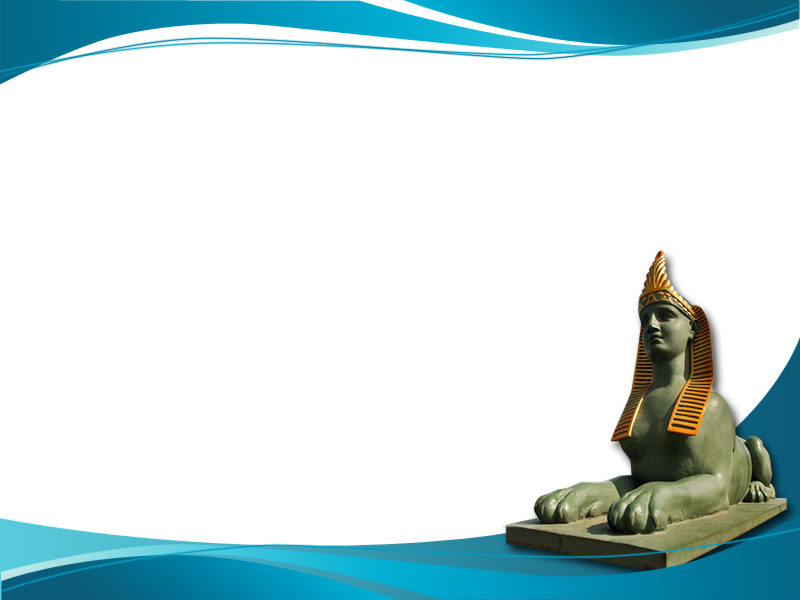 СекцииМесто проведенияФИО руководителя секцииПочтаИстория и обществознание:История и обществознание:История и обществознание:История и обществознание:История и обществознание:1История России от Древней Руси до конца XIX века ГБОУ СОШ № 306 Степанова Ирина Анатольевнаstepanova29ira@gmail.com2История России XX век ГБОУ СОШ № 241Платонова Елена Вячеславовнаplatoshaya@rambler.ru 3История зарубежных странГБОУ СОШ № 238 Бойко Татьяна Николаевнаboycotn@mail.ru4История и культура Санкт-Петербурга. КраеведениеГБОУ СОШ № 260 Газиева Валентина КонстантиновнаПопова Светлана Юрьевнаvgazieva@gmail.com5История образовательных учреждений Адмиралтейского районаГБОУ СОШ № 232Завальная Надежда Анатольевнаkonferencia.school.232@gmail.com6Обществознание. Экономика, социология, правоведениеГБОУ СОШ № 306 Волошинов Леонид Андреевичcaratel@mail.ruФилология:Филология:Филология:Филология:Филология:7Литература XX века и современная литератураГБОУ Вторая Санкт-Петербургская гимназияФилатова Светлана АлексеевнаSvetlanafilatova7@gmail.com8Литература XIX века ГБОУ СОШ №256Кицай Наталья АлексеевнаNatalia_kitsay@mail.ru9Русский язык, русская поэзия, фольклорГБОУ СОШ №234 Гусева Светлана Юрьевнаsvetlguseva@gmail.com10Немецкий язык литература. Страноведение ГБОУ гимназия №278Горденкова Наталья Николаевнаnatasha_gordenko@mail.ru11Английский язык и литература. Страноведение ГБОУ гимназия №278Вишнякова Любовь БорисовнаЛитовченко Екатерина Анатольевнасherrylove07@mail.ru12Французский язык. Страноведение ГБОУ СОШ №266 Акользина Наталья Михайловнаnataliaakolzina@mail.ruМировая художественная культура. Культура народов мира.Мировая художественная культура. Культура народов мира.Мировая художественная культура. Культура народов мира.Мировая художественная культура. Культура народов мира.Мировая художественная культура. Культура народов мира.13Культура народов мира: Живопись, скульптура, архитектура, музыка и театр, киноГБОУ ДДЮТ "У Вознесенского мостаСмирнова Елизавета Сергеевнаshevchenko-elizaveta@mail.ruЕстественно-математические науки:Естественно-математические науки:Естественно-математические науки:14Математика ГБОУ СОШ №229 Войцешко Елена Валерьевнаvoytseshkoe@mail.ru 15Техника и информатика ГБОУ СОШ №255 Ярмолинская Марита Вонбеновнаyarmolinskaya@mail.ru16Физика. Астрономия ГБОУ СОШ №280 Меташева Вера Сергеевна, Майборода Иван Александровичvera-metasheva@yandex.ru17Химия ГБОУ Лицей №281Полетаева Елена Константиновнаpoletaeva.elena@bk.ru18География ГБОУ гимназия №272Васильева Маргарита Геннадьевнаmgvasilyeva@gmail.com19БиологияГБОУ СОШ №307 Гаврилова Елена ДмитриевнаПавленкова Ирина Владимировнаirapavlenkova@yandex.ruМеждисциплинарные секции:Междисциплинарные секции:Междисциплинарные секции:Междисциплинарные секции:Междисциплинарные секции:20Валеология. Экология. Безопасность жизнедеятельностиДДЮТ "У Вознесенского моста"Серова Лидия Ивановнаecobiologddt@mail.ru21Психология и педагогика ГБОУ гимназия №272Лютова Наталья Павловнаnatalia.lutova@mail.ru22Мастерская проектов	ГБОУ СОШ №238 	Бойко Татьяна Николаевнаboycotn@mail.ru23Ломоносовская ассамблея 1) Естественно-математические науки2) Гуманитарные наукиГБОУ школа №5Горшечникова Ирина Борисовнаirzzza04@gmail.comСекцииСсылка, чтобы подать заявкуСсылка на ответы (Предварительные списки участников секции)История и обществознаниеИстория и обществознаниеИстория и обществознаниеИстория и обществознание1История России от Древней Руси до конца XIX века  https://goo.gl/3XFxBn https://goo.gl/VeQI3M2История России XX век https://goo.gl/PYDSdM https://goo.gl/hFdh8J3История зарубежных стран   https://goo.gl/Gleff0https://goo.gl/KNxPNO4История и культура Санкт-Петербурга. Краеведениеhttps://goo.gl/bvLN8qhttps://goo.gl/guGyOy5История образовательных учреждений Адмиралтейского районаhttps://goo.gl/DOXKqFhttps://goo.gl/ynshq86Обществознание. Экономика, социология, правоведениеhttps://goo.gl/UV599nhttps://goo.gl/Wtj1s8ФилологияФилологияФилологияФилология7Литература XX века и современная литератураhttps://goo.gl/6SdoLZhttps://goo.gl/Qxv1ml8Литература XIX века https://goo.gl/aMjoE3https://goo.gl/VqlU679Русский язык, русская поэзия, фольклорhttps://goo.gl/E5v7TVhttps://goo.gl/UGxyX010Немецкий язык и литература. Страноведение https://goo.gl/vtTE61https://goo.gl/R1IlV211Английский язык и литература. Страноведение https://goo.gl/dtt22Mhttps://goo.gl/ZQO8iM12Французский язык и литература. Страноведение https://goo.gl/eW3g7Ghttps://goo.gl/O4PFC1Мировая художественная культура. Культура народов мираМировая художественная культура. Культура народов мираМировая художественная культура. Культура народов мираМировая художественная культура. Культура народов мира13Культура народов мира: Живопись, скульптура, архитектура, музыка и театр, киноhttps://goo.gl/QPRQqHhttps://goo.gl/OCE5HmЕстественно-математические наукиЕстественно-математические наукиЕстественно-математические науки14Математика https://goo.gl/WuYI5Ghttps://goo.gl/pTIucQ15Техника и информатика https://goo.gl/jkuAGqhttps://goo.gl/KMJIV716Физика. Астрономия https://goo.gl/fWE4a4https://goo.gl/dDDyim17Химия https://goo.gl/veA1WDhttps://goo.gl/5Vf7Mo18География https://goo.gl/oNnzbEhttps://goo.gl/Ks1aMr19Биологияhttps://goo.gl/6B3Qhdhttps://goo.gl/vldt14Междисциплинарные секцииМеждисциплинарные секцииМеждисциплинарные секцииМеждисциплинарные секции20Валеология. Экология. Безопасность жизнедеятельностиhttps://goo.gl/xYshLjhttps://goo.gl/2Ij83z21Психология и педагогика https://goo.gl/76ldiHhttps://goo.gl/NA32Rf22Мастерская проектовhttps://goo.gl/uaVK8ghttps://goo.gl/mUuJIe23Ломоносовская ассамблея(для детей с ОВЗ)https://goo.gl/GwoSLuhttps://goo.gl/9UckKXАдмиралтейский район Санкт-ПетербургаГБОУ гимназия № 272ГБУ ДТ «У Вознесенского моста»X районная научно-практическаяконференции старшеклассников Адмиралтейского района Санкт-Петербурга«Лабиринты науки»Секция «Экология»Исследование гидрохимических показателей воды северной части Ладожского озера(по материалам экспедиции «Дорога в природу»)Выполнили:Ежиков И., Сикорский С.,учащиеся 10 класса АРуководитель работы: Фамилия И.О., должность,место работы, Санкт-Петербург 2018 Предмет оцениванияКоличество балловАктуальность и глубина  исследования0 –1 – 2 –3Наличие элементов структуры научного исследования: согласованность цели, задач, гипотезы, этапов, выводов. Самостоятельность мышления. Антиплагиат.0 –1 – 2 – 3Логика изложения материала, умение выступать по плану (не читая текст дословно), умение отвечать  на вопросы слушателей0 –1 – 2 – 3Грамотность, научный  стиль речи 0 –1 – 2 –3Умение выступать в рамках предложенного регламента  (до 10 минут). Владение аудиторией.0 –1 – 2 – 3Внешний  вид участника0 –1 – 2 – 3Эстетика оформления работы, тезисов и  презентации, соблюдение норм русского языка0 –1 – 2 –3ИТОГОПредмет оцениванияКоличество балловИдея и цель проекта,его актуальность, полезность0 –1 – 2 –3Выступление: логичность, грамотность речи,владение материалом.0 –1 – 2 – 3Умение заинтересовать аудиторию. Умение общаться с аудиторией, отвечать на вопросы0 –1 – 2 – 3ИТОГОФамилия, имя выступающихШколаКлассТема выступленияСекцияУчитель-консультант (руководитель работы)Моб.телефон консультанта (руководителя работы), электронная почта1.ЭкспертДолжностьФ.И.ученикаШколаТемаРекомендацииНаучный консультант (руководитель работы)Булия Валерия238, 10 класс«Земное и небесное в творчестве Брюллова и Бруни»Обосновать актуальность темы исследования, четче определить стилевые особенности картин, шире применить метод сравнения Долматова Марина БорисовнаПетровская Мария272, 10 класс«Гравюра УКИЕ-Э»Сократить до минимума количество японских слов,  раскрыть полнее взаимовлияния японского и европейского искусства.Боборыкина Ирина Петровна